VERBALE ASSEMBLEA  "A.I.D.A."L'anno duemila ventiquattro, il giorno quattro del mese di luglio, alle ore 09,0004 luglio 2024In video conferenza, è riunita l’assemblea della “Associazione Italiana Dipendenti AlmavivA", in sigla "A.I.D.A.", avente sede legale in Roma, Via di Casal Boccone n. 188/190, (Codice Fiscale 96270350588), in seconda convocazione per discutere e deliberare sul seguenteOrdine del Giorno:Rendicontazione contributi attività Settori Operativi sede di Roma per la gestione 2023Chiusura e approvazione Bilancio Consuntivo 2023Verifica situazione contabile Tesoreria, compresa quella relativa alle “Filiali Esterne"Assegnazione ai singoli Settori Operativi delle nuove quote per il periodo 2024-25Varie ed eventuali.A sensi di statuto assume la presidenza della riunione e si costituisce in atto il Presidente della Associazione D.ssa CATTAN Livia, la quale preliminarmente constata:- che la presente riunione è stata validamente convocata nei modi e termini di statuto con avviso affisso presso la sede aziendale e sul sito della stessa Associazione;- che la adunanza di prima convocazione, fissata per il giorno 03 luglio 2024 (ore 14:00), è andata deserta:- che sono presenti di persona numero 8 consiglieri, come risultante dal Foglio di presenza che è allegato al presente Verbale sotto la lettera "A";- che a sensi del terzo comma dell'articolo 6 dello statuto sociale la presente riunione è validamente costituita in seconda convocazione ed è atta a discutere e deliberare sull'Ordine del Giorno.Constata altresì che del Consiglio Direttivo, oltre ad esso Presidente, sono presenti i Consiglieri COPPOLA Ciro - Segretario, BELLI Roberta – Tesoriere, NICOLETTI Martino – Vice Presidente, DEGLI ATTI Dominique, CAMERINI Marco, MARCHETTI Barbara e GRANDE Stefano.In merito al primo punto dell’Ordine del Giorno:1. Rendicontazione contributi attività Settori Operativi gestione 2023Si apre il dibattito e il Tesoriere illustra il dettaglio delle erogazioni per le iniziative 2023-24 (allegato lettera "B").L’assemblea vota alla unanimità a favore.In merito al secondo punto dell’Ordine del Giorno:2. Chiusura e approvazione Bilancio Consuntivo 2023il Tesoriere illustra il consuntivo 2023 (allegato lettera "C").L’assemblea vota alla unanimità a favore.In merito al terzo punto dell’Ordine del Giorno:3.Verifica situazione contabile Tesoreria, compresa quella relativa alle “Filiali Esterne"Il residuo di cassa del 2023 ammonta a € 4.398 e si delibera all’unanimità di ripartire lo stesso proporzionalmente tra tutte le sedi.In merito al quarto punto dell’Ordine del Giorno:4. Assegnazione ai singoli Settori Operativi delle nuove quote per il periodo 2024-2025Il Tesoriere BELLI Roberta comunica che per l’anno 2024 le quote versate dai soci Almaviva spa/Reactive/Kline ammontano a Euro 17.220 (allegato lettera "D"). Il Tesoriere ricorda che il criterio di ripartizione del residuo per l’anno 2024 verrà ridistribuito per sede e in percentuale alle ripartizioni previste per le sedi. Il tesoriere illustra quanto indicato nell’allegato lettera “E” che riporta la ripartizione ai singoli settori Operativi per il periodo 2024-2025. L’assemblea approva all’unanimità a favore.In merito al quinto punto dell’Ordine del Giorno:5. Varie ed eventualiNon sono presenti argomenti. Nessuno chiedendo di intervenire su ulteriori argomenti, il Presidente dichiara chiusa l'adunanza essendo le ore 9,30.    Il Presidente                             Il Segretario    Livia CATTAN                              Ciro COPPOLA-----------------------------------------------ALLEGATO “Lettera A” - SOCI PRESENTI:1) CATTAN Livia2) DEGLI ATTI Dominique3) NICOLETTI Martino4) COPPOLA Ciro5) CAMERINI Marco6) BELLI Roberta7) MARCHETTI Barbara8) GRANDE StefanoALLEGATO “Lettera B” – Elenco Erogazioni e spese gestionali AIDA 2023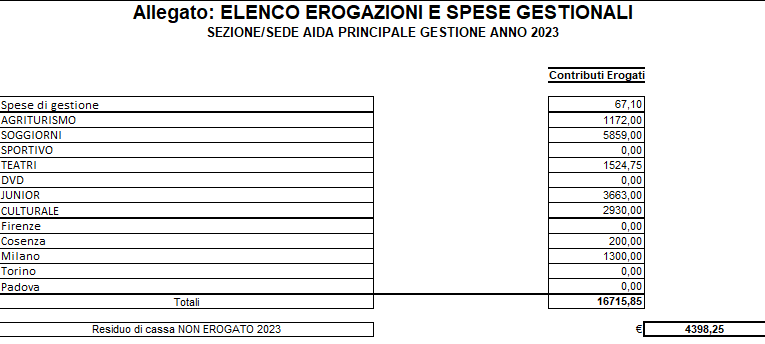 ALLEGATO “Lettera C” – Bilancio consuntivo AIDA 2023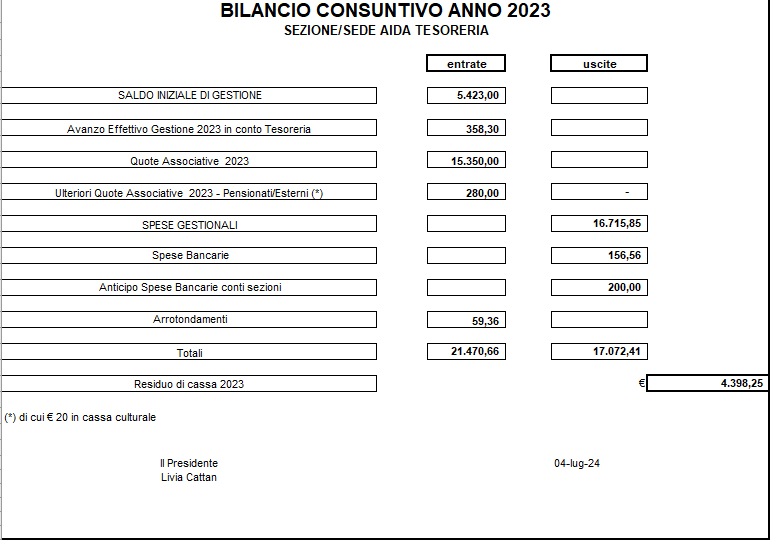 ALLEGATO “Lettera D” – Quote versate dai soci AIDA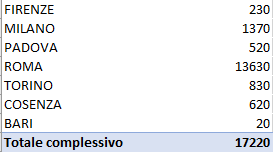 ALLEGATO “Lettera E” – Ripartizioni anni 2024-2025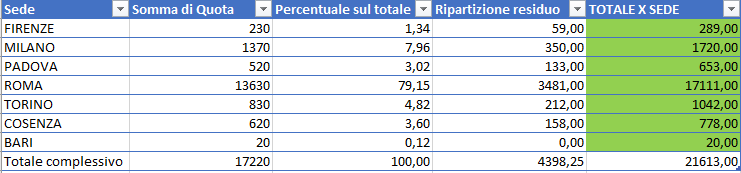 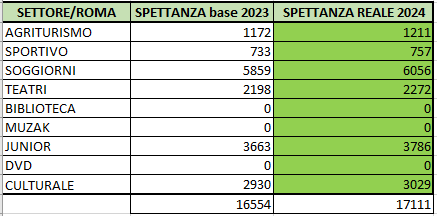 -----------------------------------------------